19.01.23 г в онлайн режиме состоялось региональное родительское собрание, организованное руководителем областного управления образования. На родительском собрании присутствовали попечительский совет, совет матерей и отцов. Всего было 86 родителей. На повестке дня: 1 Об административной ответственности несовершеннолетних и родителей за совершение правонарушений и преступлений- выступает судья межрайонного суда по делам несовершеннолетних Карагандинской области Искакбаев Кенжебай Дарбаевич.2 ложные вызовы об акта терроризма и ответственности за них- выступает майор полиции старший инспектор Управления местной полицейской службы Департамента полиции Карагандинской области Омарова Асель Бахытжановна .3 новые виды синтетических наркотиков. Профилактика употребления и распространения - начальник отдела по борьбе с нарко преступностью ДВД Карагандинской области , полковник полиции Бузук Александр Владимирович.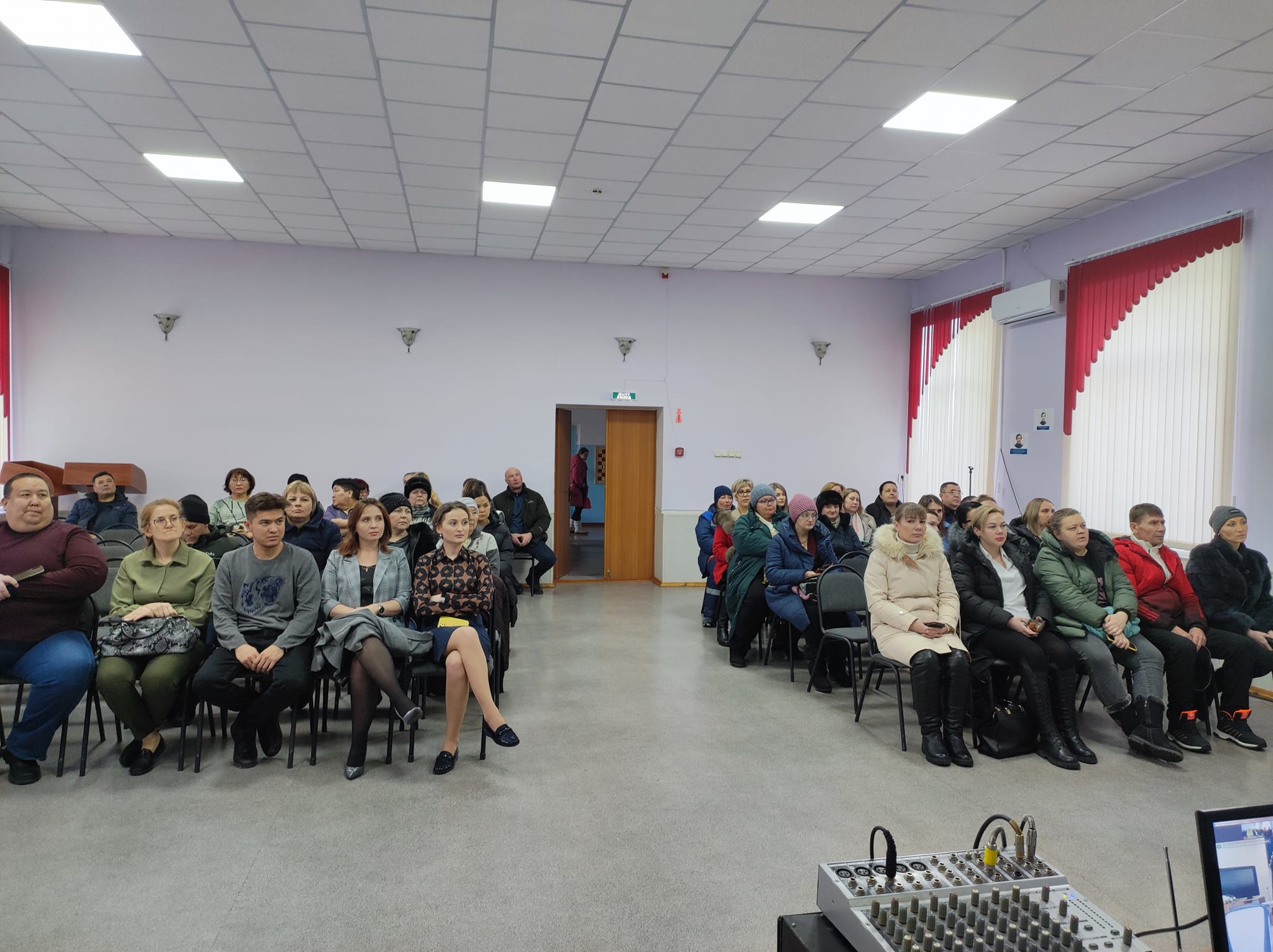 